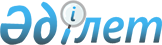 О внесении изменения в решение маслихата от 13 сентября 2013 года № 152 "Об утверждении Правил оказания социальной помощи, установления размеров и определения перечня отдельных категорий нуждающихся граждан"
					
			Утративший силу
			
			
		
					Решение маслихата Карабалыкского района Костанайской области от 24 декабря 2014 года № 314. Зарегистрировано Департаментом юстиции Костанайской области 20 января 2015 года № 5323. Утратило силу решением маслихата Карабалыкского района Костанайской области от 22 декабря 2016 года № 99      Сноска. Утратило силу решением маслихата Карабалыкского района Костанайской области от 22.12.2016 № 99 (вводится в действие по истечении десяти календарных дней после дня его первого официального опубликования).

      В соответствии с пунктом 2-3 статьи 6 Закона Республики Казахстан от 23 января 2001 года "О местном государственном управлении и самоуправлении в Республике Казахстан", постановлением Правительства Республики Казахстан от 21 мая 2013 года № 504 "Об утверждении Типовых правил оказания социальной помощи, установления размеров и определения перечня отдельных категорий нуждающихся граждан" Карабалыкский районный маслихат РЕШИЛ:

      1. Внести в решение маслихата от 13 сентября 2013 года № 152 "Об утверждении Правил оказания социальной помощи, установления размеров и определения перечня отдельных категорий нуждающихся граждан" (зарегистрировано в Реестре государственной регистрации нормативных правовых актов № 4240, опубликовано 17 октября 2013 года в районной газете "Айна") следующее изменение:

      в Правилах оказания социальной помощи, установления размеров и определения перечня отдельных категорий нуждающихся граждан:

      подпункт 8) пункта 7 изложить в новой редакции:

      "8) участникам и инвалидам Великой Отечественной войны, ко дню Победы в Великой Отечественной войне в размере 150000 тенге;".

      2. Настоящее решение вводится в действие по истечении десяти календарных дней после дня его первого официального опубликования.


					© 2012. РГП на ПХВ «Институт законодательства и правовой информации Республики Казахстан» Министерства юстиции Республики Казахстан
				
      Председатель тринадцатой
сессии, секретарь
районного маслихата

Е. Аманжолов
